Ben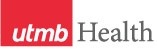 WEEKLY RELAYSWEEKLY RELAYSNov. 24, 2016YOUR DEPARTMENT NEWS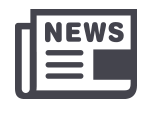 YOUR DEPARTMENT NEWSYOUR DEPARTMENT NEWSUTMB NEWS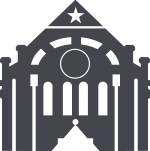 UTMB NEWSORME AustinPlease welcome Judy Terlik, MSW -  Academic Advisor/Recruiter. Judy will begin work on December 5. OSSAMany thanks to the folks who have volunteered as advisors for our MS3's. Your contributions are greatly appreciated! Training is underway.OEDUpcoming Faculty Development opportunities https://som.utmb.edu/Educational_Affairs/OED/Calendar.aspThe AMA is extending complimentary live streaming of TEDMEDLive to its medical education colleagues Nov 30- Dec 2, Visit the AMA's TEDMEDLive page and use access code AMAPARMEUhttps://www.tedmed.com/tedmedliveRegistrationOther dates of noteDecember 15, 2016         Deadline for Submission of Posters and Abstracts to the International Association of Medical Science Educators.http://www.iamse.org/iamse17-call-abstracts-reminder-due-1215/January 2017                      The OED will sponsor participation in the upcoming IAMSE Winter2017 Web Seminar Series Creating aCulture of Well-being at an Academic Health Center.http://www.iamse.org/iamse-winter-2017-webcast-audio-seminar-save-date/June 8-9, 2017The AAMC’s Integrating Quality Meeting: Achieving the Quadruple Aim will be held in Rosemont, IL. Call for abstracts will be announced in December.https://www.aamc.org/initiatives/quality/OED and the MedEdMoment:As I reviewed articles this week a friend, colleague and learned nephrologist sent me an e-mail with a link to the following article:Learning to love the secret language of urine from The Washington Post (http://wpo.st/mYLI2)I pass on this article as an example of the need to develop physicians who are deep critical thinkers able to practice both the art and science of doctoring, and find a depth of joy in their work. Working across the medical education continuum we have the opportunity to see our physicians become more passionate and curious as time goes on, and posit thoughts like this,  “It is precisely because the kidneys receive blood and turn it into urine that the brain can receive blood and turn it into thought. Urine is more than a handy diagnostic tool — it keeps us human.”ORME AustinPlease welcome Judy Terlik, MSW -  Academic Advisor/Recruiter. Judy will begin work on December 5. OSSAMany thanks to the folks who have volunteered as advisors for our MS3's. Your contributions are greatly appreciated! Training is underway.OEDUpcoming Faculty Development opportunities https://som.utmb.edu/Educational_Affairs/OED/Calendar.aspThe AMA is extending complimentary live streaming of TEDMEDLive to its medical education colleagues Nov 30- Dec 2, Visit the AMA's TEDMEDLive page and use access code AMAPARMEUhttps://www.tedmed.com/tedmedliveRegistrationOther dates of noteDecember 15, 2016         Deadline for Submission of Posters and Abstracts to the International Association of Medical Science Educators.http://www.iamse.org/iamse17-call-abstracts-reminder-due-1215/January 2017                      The OED will sponsor participation in the upcoming IAMSE Winter2017 Web Seminar Series Creating aCulture of Well-being at an Academic Health Center.http://www.iamse.org/iamse-winter-2017-webcast-audio-seminar-save-date/June 8-9, 2017The AAMC’s Integrating Quality Meeting: Achieving the Quadruple Aim will be held in Rosemont, IL. Call for abstracts will be announced in December.https://www.aamc.org/initiatives/quality/OED and the MedEdMoment:As I reviewed articles this week a friend, colleague and learned nephrologist sent me an e-mail with a link to the following article:Learning to love the secret language of urine from The Washington Post (http://wpo.st/mYLI2)I pass on this article as an example of the need to develop physicians who are deep critical thinkers able to practice both the art and science of doctoring, and find a depth of joy in their work. Working across the medical education continuum we have the opportunity to see our physicians become more passionate and curious as time goes on, and posit thoughts like this,  “It is precisely because the kidneys receive blood and turn it into urine that the brain can receive blood and turn it into thought. Urine is more than a handy diagnostic tool — it keeps us human.”ORME AustinPlease welcome Judy Terlik, MSW -  Academic Advisor/Recruiter. Judy will begin work on December 5. OSSAMany thanks to the folks who have volunteered as advisors for our MS3's. Your contributions are greatly appreciated! Training is underway.OEDUpcoming Faculty Development opportunities https://som.utmb.edu/Educational_Affairs/OED/Calendar.aspThe AMA is extending complimentary live streaming of TEDMEDLive to its medical education colleagues Nov 30- Dec 2, Visit the AMA's TEDMEDLive page and use access code AMAPARMEUhttps://www.tedmed.com/tedmedliveRegistrationOther dates of noteDecember 15, 2016         Deadline for Submission of Posters and Abstracts to the International Association of Medical Science Educators.http://www.iamse.org/iamse17-call-abstracts-reminder-due-1215/January 2017                      The OED will sponsor participation in the upcoming IAMSE Winter2017 Web Seminar Series Creating aCulture of Well-being at an Academic Health Center.http://www.iamse.org/iamse-winter-2017-webcast-audio-seminar-save-date/June 8-9, 2017The AAMC’s Integrating Quality Meeting: Achieving the Quadruple Aim will be held in Rosemont, IL. Call for abstracts will be announced in December.https://www.aamc.org/initiatives/quality/OED and the MedEdMoment:As I reviewed articles this week a friend, colleague and learned nephrologist sent me an e-mail with a link to the following article:Learning to love the secret language of urine from The Washington Post (http://wpo.st/mYLI2)I pass on this article as an example of the need to develop physicians who are deep critical thinkers able to practice both the art and science of doctoring, and find a depth of joy in their work. Working across the medical education continuum we have the opportunity to see our physicians become more passionate and curious as time goes on, and posit thoughts like this,  “It is precisely because the kidneys receive blood and turn it into urine that the brain can receive blood and turn it into thought. Urine is more than a handy diagnostic tool — it keeps us human.”EAC results are in:Congratulations to newly elected Employee Advisory Council Members: Lori Kocian DeWillis, associate director of support services, Office of the Provost (representing Academic Enterprise); Laura David, cluster nurse manager at the Gib Lewis and Goodman facilities (representing Correctional Managed Care); Gopakumar Manikandaseril, RN, Surgical Intensive Care Unit (representing Hospitals and Clinics); and Truc Phuong Tran, business systems analyst in Information Services (representing Institutional Support). They will serve three-year terms, joining two other members from each entity, to represent their UTMB colleagues. Many thanks to outgoing EAC reps for a job well done: Frank Valiulis (Institutional Support), Souby George (Health System), Kevin Moore (CMC) and Mary Schlobohm (Academic Enterprise.)MD Anderson Blood Drive on Galveston Campus Dec 16:  MD Anderson will have a blood mobile parked near the west end of Jennie Sealy Hospital (near Waverley Smith Pavilion) on Dec. 16 from 10 a.m. to 2 p.m. Please consider donating blood; it saves lives!It’s not too late to get your flu shot:  UTMB offers its employees, retirees and volunteers free flu shots each year to help prevent the spread of seasonal influenza. Vaccinations are still available in the Employee Health Clinic on the Galveston Campus, at the League City and Angleton Danbury campuses, and at all clinics and inpatient units. For questions or more information, call 409-747-9172.Get your game on with the UT System Learning Zone:  The Learning Zone is a professional development tool that offers unlimited access to thousands of books, training courses, videos and other learning assets. The tool is accessible 24 hours a day, 7 days a week from any web-enabled device, and it covers a wide variety of subjects to help meet the diverse training needs of our employees. To start tackling your FY17 My Road Ahead goal, go to https://utsystem.skillport.com and log in with your UTMB user name and password. See https://hr.utmb.edu/tod/learning/ for more details.Holiday tree lighting on Galveston Campus:  The annual Holiday Campus Tree Lighting Ceremony on the Galveston Campus will take place on Dec. 1 at 5:30 p.m. at a new location—Admin Plaza on the east side of the Administration Building at 6th and Market streets. Join us for hot chocolate, cider and treats as we ring in the holiday season. For more information, contact the Office of University Events at events.oua@utmb.edu or 409-747-6735.EAC results are in:Congratulations to newly elected Employee Advisory Council Members: Lori Kocian DeWillis, associate director of support services, Office of the Provost (representing Academic Enterprise); Laura David, cluster nurse manager at the Gib Lewis and Goodman facilities (representing Correctional Managed Care); Gopakumar Manikandaseril, RN, Surgical Intensive Care Unit (representing Hospitals and Clinics); and Truc Phuong Tran, business systems analyst in Information Services (representing Institutional Support). They will serve three-year terms, joining two other members from each entity, to represent their UTMB colleagues. Many thanks to outgoing EAC reps for a job well done: Frank Valiulis (Institutional Support), Souby George (Health System), Kevin Moore (CMC) and Mary Schlobohm (Academic Enterprise.)MD Anderson Blood Drive on Galveston Campus Dec 16:  MD Anderson will have a blood mobile parked near the west end of Jennie Sealy Hospital (near Waverley Smith Pavilion) on Dec. 16 from 10 a.m. to 2 p.m. Please consider donating blood; it saves lives!It’s not too late to get your flu shot:  UTMB offers its employees, retirees and volunteers free flu shots each year to help prevent the spread of seasonal influenza. Vaccinations are still available in the Employee Health Clinic on the Galveston Campus, at the League City and Angleton Danbury campuses, and at all clinics and inpatient units. For questions or more information, call 409-747-9172.Get your game on with the UT System Learning Zone:  The Learning Zone is a professional development tool that offers unlimited access to thousands of books, training courses, videos and other learning assets. The tool is accessible 24 hours a day, 7 days a week from any web-enabled device, and it covers a wide variety of subjects to help meet the diverse training needs of our employees. To start tackling your FY17 My Road Ahead goal, go to https://utsystem.skillport.com and log in with your UTMB user name and password. See https://hr.utmb.edu/tod/learning/ for more details.Holiday tree lighting on Galveston Campus:  The annual Holiday Campus Tree Lighting Ceremony on the Galveston Campus will take place on Dec. 1 at 5:30 p.m. at a new location—Admin Plaza on the east side of the Administration Building at 6th and Market streets. Join us for hot chocolate, cider and treats as we ring in the holiday season. For more information, contact the Office of University Events at events.oua@utmb.edu or 409-747-6735.TOPICSLEGEND	PATIENT CARE	EDUCATION & RESEARCH	INSTITUTIONAL SUPPORT	CMC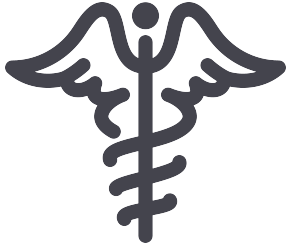 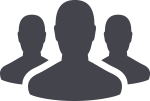 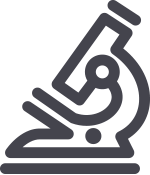 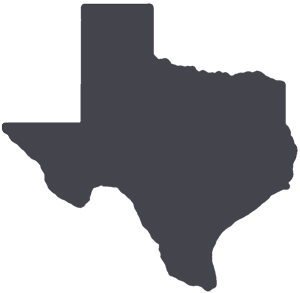 	PATIENT CARE	EDUCATION & RESEARCH	INSTITUTIONAL SUPPORT	CMC	PATIENT CARE	EDUCATION & RESEARCH	INSTITUTIONAL SUPPORT	CMC	PATIENT CARE	EDUCATION & RESEARCH	INSTITUTIONAL SUPPORT	CMCAROUND UTMB (Use the legend above to quickly find items of interest to your team)AROUND UTMB (Use the legend above to quickly find items of interest to your team)AROUND UTMB (Use the legend above to quickly find items of interest to your team)AROUND UTMB (Use the legend above to quickly find items of interest to your team)AROUND UTMB (Use the legend above to quickly find items of interest to your team) The Joint Commission: We’re still awaiting The Joint Commission’s visit to Jennie Sealy Hospital and League City Hospital any day now. Please be aware and prepared!http://intranet.utmb.edu/qhs/TheJointCommission/ Best Care update: Representatives from Galveston Emergency Medical Services (EMS) attended a recent UTMB Sepsis Meeting to discuss involvement with identifying sepsis patients, and to begin treatment before arriving to hospital. Nationally, sepsis is a leading cause of disease-related death, and as a frequent cause of inpatient mortality, it is a key focus of UTMB’s Best Care initiative. Also known as “blood poisoning," it is a life-threatening medical condition that arises when the body’s attempt to fight an infection results in the immune system damaging tissues and organs. Epic tip of the week: Did you know you can add a visit diagnosis to the problem list from the Visit Diagnosis section? Click the paper icon with the blue arrow to add to the Problem List. The Joint Commission: We’re still awaiting The Joint Commission’s visit to Jennie Sealy Hospital and League City Hospital any day now. Please be aware and prepared!http://intranet.utmb.edu/qhs/TheJointCommission/ Best Care update: Representatives from Galveston Emergency Medical Services (EMS) attended a recent UTMB Sepsis Meeting to discuss involvement with identifying sepsis patients, and to begin treatment before arriving to hospital. Nationally, sepsis is a leading cause of disease-related death, and as a frequent cause of inpatient mortality, it is a key focus of UTMB’s Best Care initiative. Also known as “blood poisoning," it is a life-threatening medical condition that arises when the body’s attempt to fight an infection results in the immune system damaging tissues and organs. Epic tip of the week: Did you know you can add a visit diagnosis to the problem list from the Visit Diagnosis section? Click the paper icon with the blue arrow to add to the Problem List. The Joint Commission: We’re still awaiting The Joint Commission’s visit to Jennie Sealy Hospital and League City Hospital any day now. Please be aware and prepared!http://intranet.utmb.edu/qhs/TheJointCommission/ Best Care update: Representatives from Galveston Emergency Medical Services (EMS) attended a recent UTMB Sepsis Meeting to discuss involvement with identifying sepsis patients, and to begin treatment before arriving to hospital. Nationally, sepsis is a leading cause of disease-related death, and as a frequent cause of inpatient mortality, it is a key focus of UTMB’s Best Care initiative. Also known as “blood poisoning," it is a life-threatening medical condition that arises when the body’s attempt to fight an infection results in the immune system damaging tissues and organs. Epic tip of the week: Did you know you can add a visit diagnosis to the problem list from the Visit Diagnosis section? Click the paper icon with the blue arrow to add to the Problem List.Notes:Notes: The Joint Commission: We’re still awaiting The Joint Commission’s visit to Jennie Sealy Hospital and League City Hospital any day now. Please be aware and prepared!http://intranet.utmb.edu/qhs/TheJointCommission/ Best Care update: Representatives from Galveston Emergency Medical Services (EMS) attended a recent UTMB Sepsis Meeting to discuss involvement with identifying sepsis patients, and to begin treatment before arriving to hospital. Nationally, sepsis is a leading cause of disease-related death, and as a frequent cause of inpatient mortality, it is a key focus of UTMB’s Best Care initiative. Also known as “blood poisoning," it is a life-threatening medical condition that arises when the body’s attempt to fight an infection results in the immune system damaging tissues and organs. Epic tip of the week: Did you know you can add a visit diagnosis to the problem list from the Visit Diagnosis section? Click the paper icon with the blue arrow to add to the Problem List. The Joint Commission: We’re still awaiting The Joint Commission’s visit to Jennie Sealy Hospital and League City Hospital any day now. Please be aware and prepared!http://intranet.utmb.edu/qhs/TheJointCommission/ Best Care update: Representatives from Galveston Emergency Medical Services (EMS) attended a recent UTMB Sepsis Meeting to discuss involvement with identifying sepsis patients, and to begin treatment before arriving to hospital. Nationally, sepsis is a leading cause of disease-related death, and as a frequent cause of inpatient mortality, it is a key focus of UTMB’s Best Care initiative. Also known as “blood poisoning," it is a life-threatening medical condition that arises when the body’s attempt to fight an infection results in the immune system damaging tissues and organs. Epic tip of the week: Did you know you can add a visit diagnosis to the problem list from the Visit Diagnosis section? Click the paper icon with the blue arrow to add to the Problem List. The Joint Commission: We’re still awaiting The Joint Commission’s visit to Jennie Sealy Hospital and League City Hospital any day now. Please be aware and prepared!http://intranet.utmb.edu/qhs/TheJointCommission/ Best Care update: Representatives from Galveston Emergency Medical Services (EMS) attended a recent UTMB Sepsis Meeting to discuss involvement with identifying sepsis patients, and to begin treatment before arriving to hospital. Nationally, sepsis is a leading cause of disease-related death, and as a frequent cause of inpatient mortality, it is a key focus of UTMB’s Best Care initiative. Also known as “blood poisoning," it is a life-threatening medical condition that arises when the body’s attempt to fight an infection results in the immune system damaging tissues and organs. Epic tip of the week: Did you know you can add a visit diagnosis to the problem list from the Visit Diagnosis section? Click the paper icon with the blue arrow to add to the Problem List.DID YOU KNOW?Did You Know overdid it on Thanksgiving and is suffering from a turkey coma. It’ll be back in commission for the Dec. 1 edition of Weekly Relays. DID YOU KNOW?Did You Know overdid it on Thanksgiving and is suffering from a turkey coma. It’ll be back in commission for the Dec. 1 edition of Weekly Relays. 